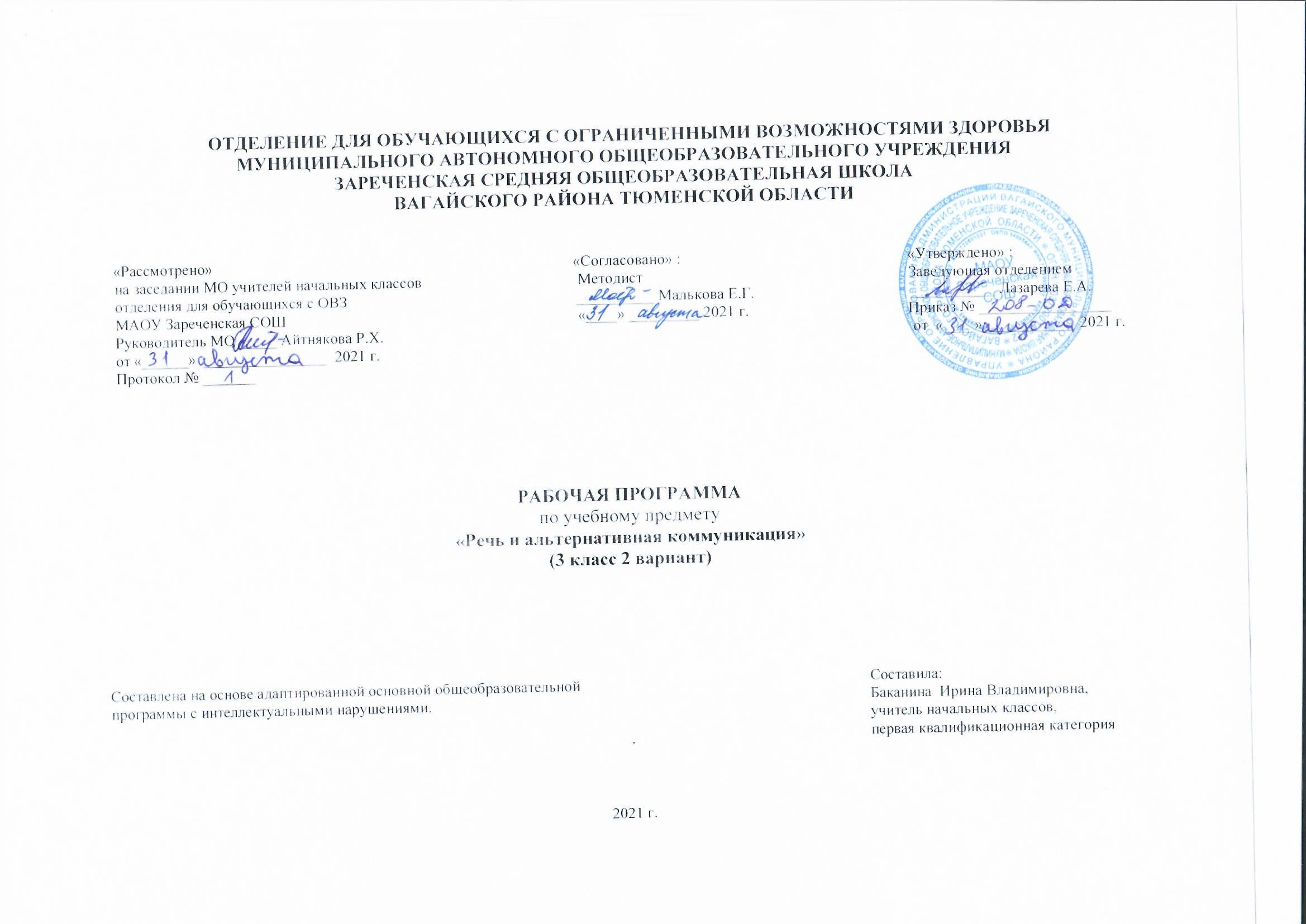 1.Пояснительная записка.Адаптированная рабочая программа по учебному предмету «Речь и альтернативная коммуникация»3 класс ФГОС образования обучающихся с интеллектуальными нарушениями разработана на основании следующих нормативно-правовых документов:1.Федеральный закон «Об образовании в Российской Федерации» от 29.12.2012 №273-ФЗ.2.Приказ Министерства образования и науки Российской Федерации от 19.12.2014 №1599 «Об утверждении федерального государственного образовательного стандарта образования обучающихся с умственной отсталостью (интеллектуальными нарушениями)».3.Учебный план отделения для обучающихся с ОВЗ МАОУ Зареченская СОШ.4. Адаптированная образовательная программа отделения для обучающихся с ОВЗ МАОУ Зареченская СОШ. Цель обучения: формирование коммуникативных и речевых навыков с использованием средств вербальной и невербальной коммуникации, умения пользоваться ими в процессе социального взаимодействия.    Задачи:- формировать умения использовать доступные средства коммуникации и общения - вербальные и не вербальные.- формировать умение пользоваться доступными средствами коммуникации в практике экспрессивной и импрессивной речевой   деятельности для решения соответствующих возрасту житейских задач- развивать речь как средства общения в тесной связи с познанием окружающего мира, личным опытом ребенка.- развивать предпосылки к осмысленному чтению и письму.2.Общая характеристика учебного предмета.    Обучение развитию речи и коммуникации детей с интеллектуальными нарушениями предполагает формирование у них коммуникативно-речевых умений, владение которыми в дальнейшем поможет выпускникам школы максимально реализоваться в жизни, занять адекватное социальное положение в обществе. Ведущим коррекционным принципом, объединяющим и организующим все разделы программы по данному предмету, является развитие речи школьников, особенно её коммуникативной функции.3.Описание места учебного предмета в ученом плане.     Данный предмет входит в предметную область «Язык и речевая практика». На изучение учебного предмета «Речь и альтернативная коммуникация» в 3 классе отводится 2 часа в неделю, 68 часов в год.Учебный план.4.Личностные и предметные результаты освоения учебного предмета.Минимальный уровень:Личностные результаты:Социально-эмоциональное участие доступным способом в процессе общения и совместной деятельностиУмение принимать партнера по коммуникации. Умение воспринимать обращения через тактильные, зрительные, слуховые раздражители.Умение согласиться на контакт и отказаться от контакта. Умение распознавать, что поступает сообщение. Умение высказываться (вербально и невербально)Предметные результаты:Умение воспринимать речевое обращение и реагировать на него. Внимание к речевому обращению и реагирование на него доступным образом (изменение поведения, поворот лица и т.д.). Умение получать вербальные ответы на свои сообщения (в том числе невербальные).Умения реагировать на просьбу, запрет. Умение понимать похвалу и простые формы вежливости. Употребление отдельных звуков, звукоподражаний, звуковых комплексов.Достаточный уровень: Личностные результаты:Умение пользоваться помощью партнера при формулировании высказывания. Независимая коммуникация: самостоятельно формулируемое сообщение. Умение привлечь к себе внимания, приветствовать и прощаться с собеседником звуком (словом, предложением). Умение выразить свои желания, просьбу звуком (словом, предложением).Предметные результаты:Понимание простых предложений. Умение употреблять отдельные звуки, звукоподражания, звуковые комплексы в соответствии с коммуникативной ситуацией. Понимание существительных: имена членов семьи, педагогов, учащихся класса. Понимание существительных: объекты, явления. Понимание простых предложений (бытовые и учебные инструкции). Умение употреблять простые по звуковому составу слов, называние имён членов семьи (учащихся класса, педагогов класса), называние (употребление) слов, обозначающих предмет. Коммуникация: дети, взрослые, смотреть, говорить, здороваться, прощаться, просить помощи, слушать, ждать, показывать, спрашивать, вежливость, здравствуй, до свидания, привет, пока, спасибо, пожалуйста, да, нет. Графомоторные навыки: письмо, списывание букв, слогов, несложных слов, простых предложений, обводить, закрашивать, штриховать.5.Содержание учебного предмета.  Программно-методический материал представлен следующими разделами:«Коммуникация»,«Развитие речи средствами вербальной и невербальной коммуникации»,«Чтение и письмо».    Образовательные задачи по коммуникации направлены на формирование навыков установления, поддержания и завершения контакта. При составлении специальной индивидуальной программы развития выбираются обучающие задачи и, в зависимости от возможностей ребенка, подбирается средство коммуникации для реализации поставленных задач. Если ребенок не владеет устной (звучащей) речью, ему подбирается альтернативное средство коммуникации, например, жест, пиктограмма или др. К альтернативным средствам коммуникации относятся: взгляд, жест, мимика, предмет, графические изображения (фотография, цветная картинка, черно-белая картинка, пиктограмма, напечатанное слово), электронные устройства (коммуникативные кнопки, коммуникаторы, планшетные компьютеры, компьютеры).   Раздел «Развитие речи средствами вербальной и невербальной коммуникации» включает импрессивную и экспрессивную речь. Задачи по развитию импрессивной речи направлены на формирование умения понимать обращенную речь. Задачи по развитию экспрессивной речи направлены на формирование умения употреблять в ходе общения слоги, слова, строить предложения, связные высказывания. Ребенок, не владеющий устной (звучащей) речью, учится общаться, пользуясь альтернативными средствами. Обучение импрессивной речи и экспрессивной проводится параллельно.   Раздел «Чтение и письмо» включает глобальное чтение, предпосылки к осмысленному чтению и письму, начальные навыки чтения и письма.6.Календарно-тематическое планирование.                                          7.Описание материально – технического обеспечения образовательной деятельности.1.Кассы букв, слогов.2.Алфавит, лента букв, веер букв.3.Предметные и сюжетные картинки для развития речи.4.Компьютер, проектор.5.Комплекс дидактических и коррекционно – развивающих карточек.6.Дидактические игры для изучения букв.7.Пластилин, счетные палочки.Предметчасов в неделю1ч2ч3ч4чгодРечь и альтернативная коммуникация21616201668№Тема урокаЧасыДата проведенияДата проведения№Тема урокаЧасыПланФакт1Повторение изученных звуков и букв.12Повторение изученных звуков и букв.13Звук и буква й. Письмо буквы й.14Чтение и письмо слогов, слов с буквой й.15Дифференциация и – й.16Звук и буквы Ж, ж. Письмо букв Ж, ж.17Чтение и письмо слогов, слов с Ж, ж.18Чтение и письмо слогов, слов с Ж, ж.19Дифференциация ж – ш.110Чтение и письмо слов с сочетаниями жи – ши.111Повторение изученных звуков и букв.112Звук и буквы Б, б. Письмо букв Б, б.113Звук и буквы Б, б. Письмо букв Б, б.114Чтение и письмо слогов, слов с Б, б.115Дифференциация б – п.116Контрольное списывание.117Звук и буквы Д, д. Письмо букв Д, д.118Звук и буквы Д, д. Письмо букв Д, д.119Чтение и письмо слогов, слов с Д, д.120Дифференциация д – т.121Повторение изученных звуков и букв.122Звук и буквы Г, г. Письмо букв Г, г.123Звук и буквы Г, г. Письмо букв Г, г.124Чтение и письмо слогов, слов с Г, г.125Чтение и письмо слогов, слов с Г, г.126Дифференциация г – к.127Буква ь.128Чтение и письмо слов с ь.129Чтение и письмо слов с ь.130Чтение и письмо слов со стечением согласных.131Контрольное списывание.132Повторение изученных звуков и букв.133Звук и буквы Е, е. Письмо букв Е, е.134Звук и буквы Е, е. Письмо букв Е, е.135Чтение и письмо слогов, слов с Е, е.136Чтение и письмо слогов, слов с Е, е.137Составление и письмо предложений по схеме.138Повторение изученных звуков и букв.139Звук и буквы Я, я. Письмо букв Я, я.140Звук и буквы Я, я. Письмо букв Я, я.141Чтение и письмо слогов, слов с Я, я.142Чтение и письмо слогов, слов с Я, я.143Дифференциация а – я.144Работа над текстом.145Работа над текстом.146Повторение изученных звуков и букв.147Повторение изученных звуков и букв.148Контрольное списывание.149Большая буква в начале предложения.150Большая буква в начале предложения.151Точка в конце предложения.152Точка в конце предложения.153Звук и буквы Ю, ю. Письмо букв Ю, ю.154Звук и буквы Ю, ю. Письмо букв Ю, ю.155Чтение и письмо слогов, слов с Ю, ю.156Чтение и письмо слогов, слов с Ю, ю.157Дифференциация у – ю.158Повторение изученных звуков и букв.159Отгадывание загадок.160Звук и буквы Ё, ё. Письмо букв Ё, ё.161Чтение и письмо слогов, слов с Ё, ё.162Чтение и письмо слогов, слов с Ё, ё.163Работа над текстом.164Составление предложений по схеме.165Чтение и письмо слов со стечением согласных.166Повторение изученных звуков и букв.167Предложение.168Контрольное списывание.1